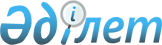 О внесении изменения в постановление Правительства Республики Казахстан от 29 декабря 2020 года № 908 "О некоторых вопросах приватизации на 2021 &#8210; 2025 годы"Постановление Правительства Республики Казахстан от 13 марта 2021 года № 133.
      Правительство Республики Казахстан ПОСТАНОВЛЯЕТ:
      1. Внести в постановление Правительства Республики Казахстан от 29 декабря 2020 года № 908 "О некоторых вопросах приватизации на 2021 ‒ 2025 годы" следующее изменение: 
      в приложении 2 к указанному постановлению:
      в перечне крупных дочерних, зависимых организаций национальных управляющих холдингов, национальных компаний и иных юридических лиц, являющихся аффилированными с ними, предлагаемых к передаче в конкурентную среду в приоритетном порядке:
      в разделе "Акционерное общество "Фонд национального благосостояния "Самрук-Қазына":
      строку, порядковый номер 11.7, исключить.
      2. Настоящее постановление вводится в действие со дня его подписания и подлежит официальному опубликованию.
					© 2012. РГП на ПХВ «Институт законодательства и правовой информации Республики Казахстан» Министерства юстиции Республики Казахстан
				
      Премьер-МинистрРеспублики Казахстан 

А. Мамин
